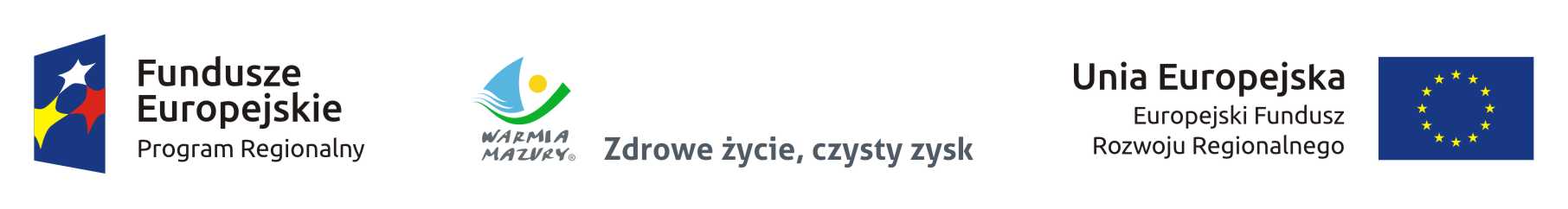 Załącznik nr 1 – formularz ofertowyDane Wykonawcy:Oferta na świadczenie usług polegających na opracowaniu graficznym, wykonaniu oraz montażu tablic informacyjnych w ramach projektu „Adaptacja budynku przy ul. Kościuszki 27A w Ełku na potrzeby działalności Ełckiego Centrum Rewitalizacji Społecznej”Specyfikacja kosztów:………………………………………………………………………………………………………………………………………………………………………………………………………………………………………………………………………………………………………………………………………………………………………………………………………………………………………………………………………………………………………………………………………………………………………………………………………………………………………………………………………………………………………………………………………………………………………………………………………………………………………………………………………………………………………………………………………………………………………………………………………………………………………………………………………………………………………………………………………………………………………………………………………………………………………………………………………………………………………………………………………………………………………………………………………………………………………………………………………………………………………………………………………………………………………………………………………………………………………………………………………………………………………….………………………………………………………………                                      …………………………………………………………             Miejscowość, data                                                                              Pieczęć i podpis OferentaNazwa AdresNIPREGONNr konta bankowegoTelefonFaxE-mailLp.OPIScena jednostkowa (netto)cena jednostkowa (brutto)12341.opracowanie graficzne, wykonanie oraz montaż tablic informacyjnych w ramach projektu „Adaptacja budynku przy ul. Kościuszki 27A w Ełku na potrzeby działalności Ełckiego Centrum Rewitalizacji Społecznej”........ zł........ złCałkowita kwota brutto (słownie) - ……………………………………………………………………...………………………….............................................................................................................................................................................................................................Całkowita kwota brutto (słownie) - ……………………………………………………………………...………………………….............................................................................................................................................................................................................................Całkowita kwota brutto (słownie) - ……………………………………………………………………...………………………….............................................................................................................................................................................................................................Całkowita kwota brutto (słownie) - ……………………………………………………………………...………………………….............................................................................................................................................................................................................................